Добрый день, уважаемые родители!На сегодня, 6 апреля, у нас запланировано два занятия.Хотела бы обратить Ваше внимание на то, что    занятие с ребенком продолжается от 15 до 30 минут.Ознакомление с окружающим«Первый в космосе»Предлагаю пройти по ссылке, посмотреть презентацию.https://infourok.ru/prezentaciya-detyam-o-kosmose-1013780.htmlПосле просмотра, задать ребенку следующие вопросы:- Для чего люди летают в космос?- Как называют человека, который летит в космос?- Кто был первым космонавтом?- Кто еще до человека побывал в космосе?Лепка«Космические продукты»Все мы прекрасно знаем, какие продукты питания есть на земле. Предлагаю пофантазировать с детьми о том, какие продукты могут быть на других планетах, у инопланетян. И потом вылепить эти продукты. Спросите у ребенка, что за продукт он вылепил, что из него делают, и чем он полезен. Жду от вас обратной связи, 2-3 фото в личные сообщения (это только для меня)2 половина дня: Беседа «Георгиевская лента – символ Дня Победы»А еще мы с вами продолжаем знакомиться с символами Великой Победы. Сегодня я предлагаю вам вспомнить самим и познакомить детей с одним из символов Победы – Георгиевской лентой. Черный цвет обозначает цвет пороха, а желтый - цвет огня. А называется она георгиевской, потому что на нее прикреплялся орден Георгия. Он давался только за конкретные подвиги в военное время. Это была исключительная воинская награда. Георгиевская лента присваивалась также некоторым знакам отличия, жалуемым воинским частям, - Георгиевским серебряным трубам, знаменам, штандартам и т.д. многие боевые награды носились на Георгиевской ленте, или она составляла часть ленты. В годы Великой Отечественной войны, продолжая боевые традиции русской армии,  георгиевская лента, подтверждая традиционные цвета российской воинской доблести, украсила многие солдатские и современные российские наградные медали и знаки.-  Где вы видели такие георгиевские ленты, как вы думаете, почему они там находились?По новым правилам ленточку можно прикрепить только на лацкане пиджака или на верхней одежде, но аккуратно и ближе к сердцу (форма крепления: бантиком, конвертиком или петелькой с нисходящими концами). Также можно прикрепить на плече или воротнике рубашки (блузы, куртки), при условии, что ленточка не треплется на ветру, а бережно подколота булавкой либо приметана ниткой.Как и раньше, ее запрещено повязывать на голове, ниже пояса и где-либо в испорченном виде (запачканную, рваную и потерявшую опрятный вид).Георгиевскую ленточку прикрепляют в знак памяти о героическом прошлом, выражая уважение к ветеранам, отдавая дань памяти павшим на поле боя, благодарность людям, отдавшим всё для фронта в годы Великой отечественной войны.Спросите ребенка:  - А ты хочешь носить на своей одежде такие ленточки, почему?- Напомните название ленты?- Опишите цвета Георгиевской ленты?- Что они означают?- Назовите праздник, накануне которого георгиевские ленточки мы видим повсюду.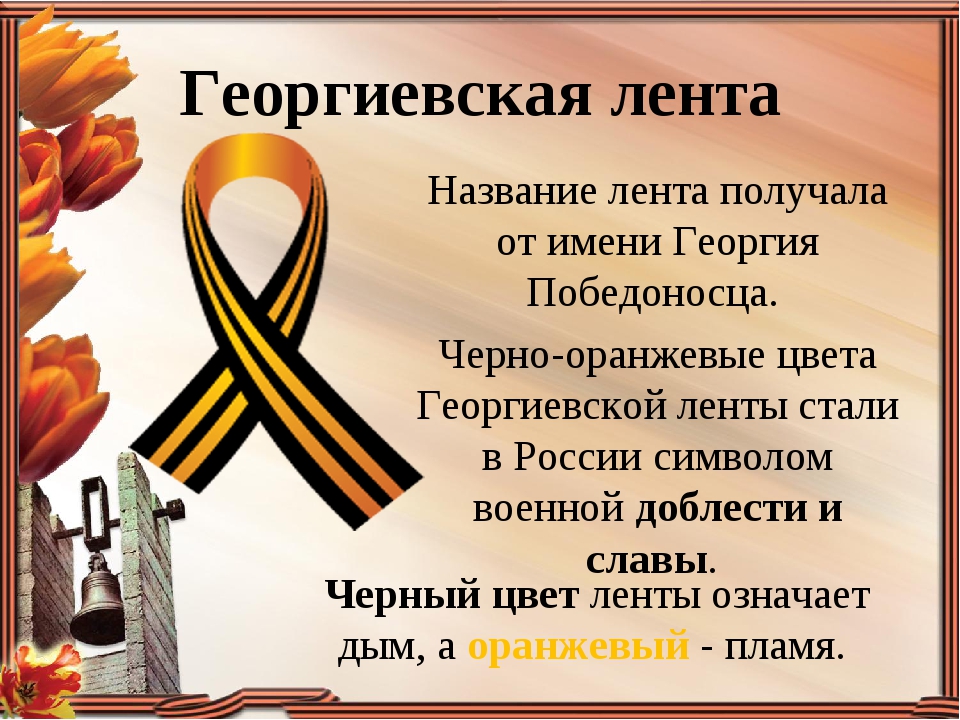 